Aussie Muscle Mania 20178th April 2017This year the committee decided to hold this event at the Gore Town & Country car park which turned out to be a great venue with plenty of space for the vehicles, stall holders, live music from Jar Run and the benefit of a playground and bouncy castle to keep the kids (who weren’t dancing to the band) entertained.Gore put on the weather for the day and the sun came out later in the afternoon to show off the 50+ cars that entered.The atmosphere with the band and stalls made it relaxing to catch up with old friends and have a look at the great selection of cars.Each year the club likes to support a local club and this year it was the Gore Air Training Corps who looked smart in their uniforms and did a great job collecting donations at the gate and helping with packing up.  Our club donated $300 to their organisation from the days proceeds.Four trophies were awarded on the day:Best Ford	Gregg PetersBest Holden	Ryan McKenzieBest Valiant 	Simon QuertierPeoples Choice	Billy ReddittA great day out and a must to put on your calendar for next year!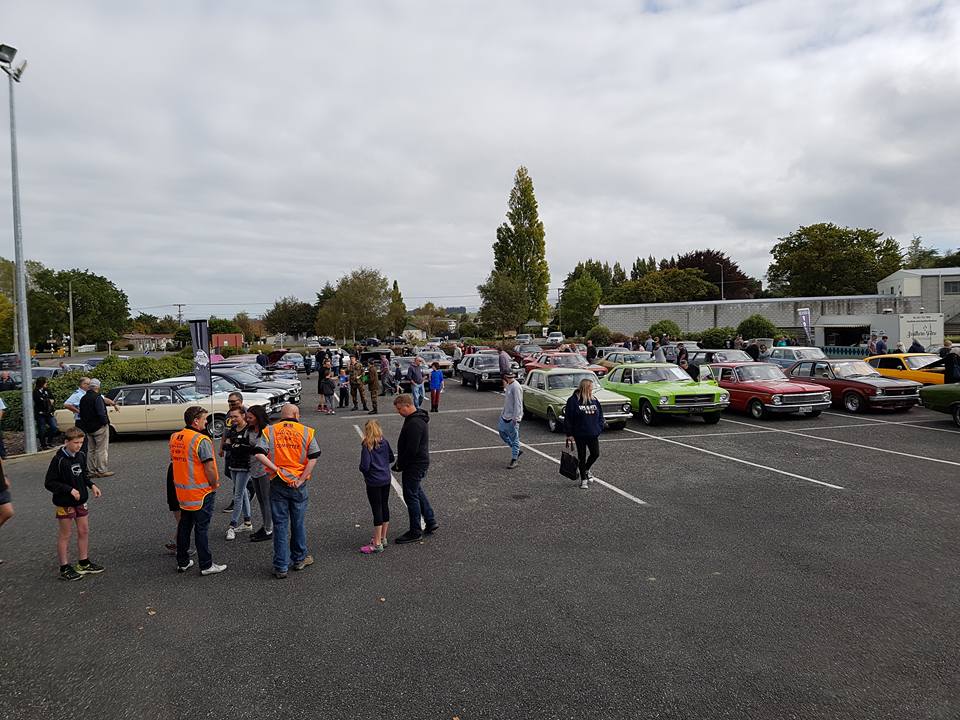 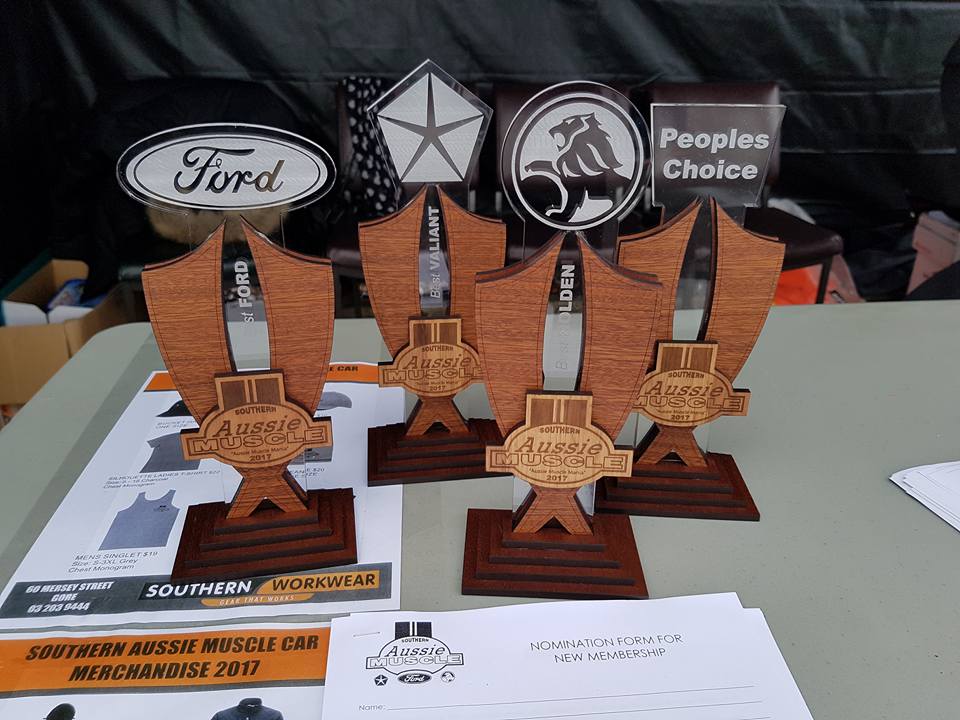 